- 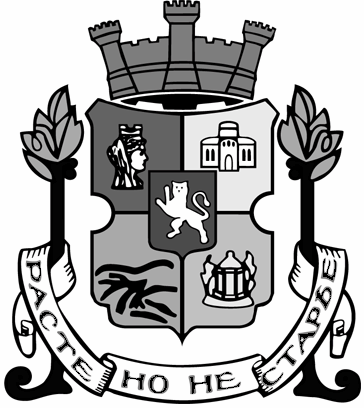 СТОЛИЧНА ОБЩИНАДОКМЕТА НА СТОЛИЧНА ОБЩИНАЗАЯВЛЕНИЕЗА УПРАЖНЯВАНЕ НА ПРАВО НА ДОСТЪП НА СУБЕКТА НА ДАННИОт*.………………………………..……………………………………………………….…………..(имена)ЕГН/ЛНЧ*…………………………………………………………………………….…….…………Адрес:*…………..…………………………….……………………………………….………………Телефон: .……………………….…………….. Ел. поща:…………….……………………………..ЧРЕЗ:………………………………………………………………….………………………………..(имена на пълномощник/родител, упражняващ родителски права/настойник и др.)………………………………………………………………………………………………………….(пълномощно/ съдебен акт и др.)В съответствие с чл. 37б от Закона за защита на личните данни, с настоящото заявление бих искал да упражня своето право на достъп по чл. 15 от Регламент (ЕС) 2016/679 до:* (отбелязва се относимото)всички лични даннидо следните лични данни:……………………………………………………………………………………………………………………………………………………………………………………, копие от следните лични данни, които са в процес на обработване:…………………………...………………………………………………………………………………………………………….Желая комуникацията между нас, респективно исканата от мен информация, да бъде реализирана в следната форма: (отбелязва се предпочитаната форма)в устна форма – (моля, посочете в заявлението Вашия телефон за връзка)в писмена форма;по електронен път – (моля, посочете в заявлението Вашата ел. поща)Адрес за кореспонденция:*……………………………………………………………………………………….…………….………………………………………………………………………………………….….…………………Приложение: ……………………………………………Дата*………………..					Подпис:*……………….……